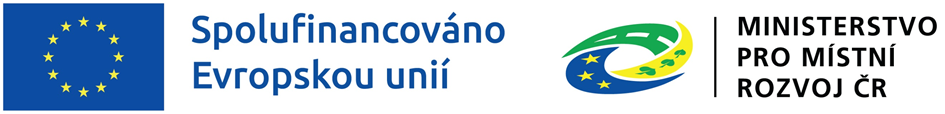 STÍŽNOST(Příloha č. 5 Interních postupů IROP)Stížnost se týká projektu (uveďte název) ……………………………………………………………………………………………………Stěžovatel spatřuje porušení administrativních postupů ve výběrové fázi posouzení souladu projektového záměru se SCLLD 21-27 v rámci výzvy MAS MOST Vysočiny v (podrobně popište důvod stížnosti)…………………………………………………………………………………………………………………………………………………………….……………………………………………………………………………………………………………………………………………………………………….…………………………………………………………………………………………………………………………………………………………….…………………………………………………………………………………………………………………………………………………………….…………………………………………………………………………………………………………………………………………………………….…………………………………………………………………………………………………………………………………………………………………………………Výsledek výběrové fáze posouzení souladu projektového záměru byl stěžovateli doručen dne …………………………….							…………………………………………………….Datum:	…………………………………………			podpis osoby oprávněné jednat za stěžovateleÚdaje MAS: stížnost byla doručena emailem dne ……………datovou schránkou dne …………………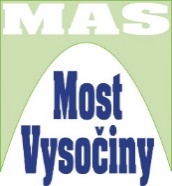 ……………………………………………podpis odpovědné osoby za MASNázev žadatele:KONTAKTNÍ ÚDAJE ŽADATELEKONTAKTNÍ ÚDAJE ŽADATELEObchodní firma nebo název:Jméno, příjmení kontakt. osobyIČ:Sídlo, adresa (název a číslo ulice, město, PSČ):E-mail:Telefon: